                                                                                                                                                                                                                                                                                                                                                                                                                                                                                                                                                                                                                                                                                                                                                                                                                                                                                                                                                                                                                                                                                                                                                                                                                                                                                                                                                                                                                                                                                                                                                                                                                                                                              	MESTSKÁ ČASŤ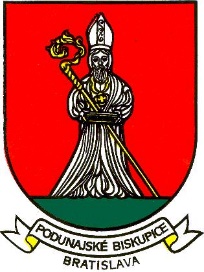 BRATISLAVA – PODUNAJSKÉ BISKUPICETrojičné námestie 11, 825 61 BratislavaMateriál určený na rokovanie:Miestnej rady: 		    07.07.2020Miestneho zastupiteľstva dňa:  14.07.2020 Z m e n a    č. 2  číselného a programového rozpočtuMestskej časti Bratislava - Podunajské Biskupice na rok 2020	Predkladá : 						         	Materiál obsahuje:Mgr. Zoltán Pék					            - návrh uzneseniastarosta						       	- návrh zmeny č.1 číselného 							  a programového rozpočtu  							  na rok 2020Zodpovedná:Ing. Mariana PáleníkováprednostkaSpracoval: Mgr. Zuzana Švarc Harisováekon.oddelenieVyjadrenie miestnej rady ( zasadnutie dňa 07.07.2020 )UZNESENIE č. 42/2020/MRMiestna rada odporúča miestnemu zastupiteľstvu schváliť predložený návrh uznesenia.Vyjadrenie komisiíKomisia finančná, podnikateľských činností a obchodu :Odporúča prerokovať materiál v Miestnej rade.Návrh  uzneseniaMiestne zastupiteľstvo Mestskej časti Bratislava - Podunajské Biskupiceschvaľuje  1.)     zmenu č. 2  číselného a programového rozpočtu  Mestskej časti Bratislava -                 Podunajské  Biskupice na rok 2020 v nasledovnej štruktúre                                                      B.  berie na vedomie1.)  medzipoložkový presun finančných prostriedkov2.)  presun finančných prostriedkov medzi funkčnými  klasifikáciami alebo programami  Dôvodová správa Zmena  č. 2  číselného a programového rozpočtu  Mestskej časti Bratislava - Podunajské Biskupice na rok 2020V súlade so zákonom 583/2004 Z. z. o rozpočtových pravidlách územnej samosprávy a o zmene a doplnení niektorých zákonov ( ďalej len zákon o rozpočtových pravidlách územnej samosprávy ) predkladáme návrh II. zmeny rozpočtu Mestskej časti Bratislava – Podunajské Biskupice na rok 2020. Predložený návrh II. zmeny rozpočtu vo svojej príjmovej časti obsahuje zvýšenie bežných príjmov o 172 739 € a zvýšenie kapitálových príjmov o 200 000 €. Vo výdavkovej časti rozpočtu dochádza k zníženiu bežných výdavkov o 152 310 €, k zvýšeniu kapitálových výdavkov o 200 000 €. Bežný rozpočet je navrhnutý ako vyrovnaný vo výške 10 328 063 € a kapitálový rozpočet je navrhnutý ako schodkový vo výške 1 474 388 €.Zmena rozpočtu je spracovaná podľa platnej rozpočtovej klasifikácie, vydanej Ministerstvom financií SR a v zmysle Všeobecne záväzného nariadenia č. 6/2019 o zásadách hospodárenia s finančnými prostriedkami Mestskej časti Bratislava – Podunajské Biskupice schváleného uznesením číslo 101/2018-2022 s účinnosťou od 15.10.2019. Obec alebo vyšší územný celok sú povinní zostaviť svoj bežný rozpočet ako vyrovnaný alebo prebytkový. Bežný rozpočet sa môže zostaviť ako schodkový, ak sa vo výdavkoch bežného rozpočtu rozpočtuje použitie účelovo určených prostriedkov poskytnutých zo štátneho rozpočtu, z rozpočtu Európskej únie alebo na základe osobitného predpisu.Schválený rozpočetZmena rozpočtuUpravený rozpočet+ / -bežné príjmy          9 924 965 €   +403 098 €10 328 063 €kapitálové príjmy222 993 €   +210 000 €    432 993 €finančné operácie0 €  + 1 826 968 €     1 826 968 €príjmy spolu10 147 958 €  + 2 440 064 €   12 558 022 €bežné výdavky9 924 965 €+  403 098 €10 328 063 €kapitálové výdavky140 760 €   +1 766 621 €     1 907 381 €finančné operácie13 836 €                   0 €          13 836 €výdavky spolu10 079 561 €  + 2 169 719 €   12 249 280 €